    Бойороҡ                                                     распоряжение              «17»  апрель 2017 й.             № 13             «17» апреля  .    «О  введении особого противопожарного режима»      В соответствии с Федеральным законом от 21 декабря . № 69-ФЗ «О пожарной безопасности», Законом Республики Башкортостан от 30.11.2005  № 243 –з «О пожарной безопасности»,  Распоряжения  муниципального района Белорецкий район Республики Башкортостан  «О ведении особого противопожарного режима»: Внести на территории сельского поселения Ассинский сельсовет муниципального района Белорецкий район Республики Башкортостан особый противопожарный режим с 15 апреля  . до особого распоряжения.Утвердить комплекс  мероприятий  пожарной безопасности в период особого противопожарного режима (прилагается).Опубликовать  настоящее распоряжение на информационном стенде и на официальном сайте (http://сп-ассы.рф/) Администрации сельского поселения Ассинский сельсовет муниципального района Белорецкий район Республики Башкортостан.Организовать информирование населения об обстановке с пожарами о и о мерах по их предупреждению.Контроль за выполнением данного распоряжения оставляю за собой.Глава сельского поселения                                          Юсупов В.Г.                                                                                                                           Приложение                                                                                                к распоряжению Администрации                                                                                               сельского поселения Ассинский                                                                                               сельсовет муниципального района                                                                                                Белорецкий район                                                                                                 Республики Башкортостан                                                                                                 № 13 от 17 апреля  2017 г.                                                     КОМПЛЕКС          мероприятий пожарной безопасности в период особого   противопожарного режима в сельском поселении Ассинский сельсовет   муниципального район Белорецкий район Республики БашкортостанБАШКОРТОСТАН РЕСПУБЛИКАhЫБЕЛОРЕТ РАЙОНЫмуниципаль районЫНЫңАСЫ АУЫЛ СОВЕТЫ АУЫЛ БИЛәМәһЕХАКИМәТЕ4535262 БР, Белорет районы, Асы ауылы,  Мөбәрәков  урамы, 25/1тел.: (34792) 7-85-13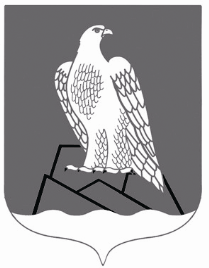 АДМИНИСТРАЦИЯ СЕЛЬСКОГО ПОСЕЛЕНИЯ АССИНСКИЙ СЕЛЬСОВЕТМУНИПАЛЬНОГО РАЙОНА БЕЛОРЕЦКИЙ РАЙОН РЕСПУБЛИКИ БАШКОРТОСТАН453562, РБ, Белорецкий район, с.Ассы, ул.Мубарякова, 25/1тел.: (34792) 7-85-13№ п/пНаименование мероприятий Ответственные исполнители1Во всех населенных пунктах и на объектах, расположенных в лесных массивах, либо в непосредственной близости от них, создать (освежить) минерализованные полосы, очистить территории объектов и населенных пунктов от мусора и сухой травы Глава сельского поселения, руководители лесхозов, предприятий, организаций (по согласованию).2Обеспечит контроль за выполнением противопожарных в полосах отвода автомобильных и железных дорог, линий электропередачи и связи, в том, числе по опашке указанных участков. Глава сельского поселения, руководители лесхозов, предприятий, организаций (по согласованию).3Активизировать противопожарную агитацию и пропаганду через средства массовой информации, в том числе путем установки рекламных щитов на автодорогах, вокзалах, торговых площадях и других местах массового пребывания людей.Глава сельского поселения, руководители лесхозов, предприятий, организаций (по согласованию).4Принять меры по обеспечению всех населенных пунктов телефонной связью, отремонтировать находящиеся в неудовлетворительном состоянии дороги, для целей пожаротушения, информировать собственников частных жилых домов о необходимости оборудовать свои личные хозяйства емкостями с водой и противопожарным инвентарем.Глава сельского поселения, руководители лесхозов, предприятий, организаций (по согласованию).5Обеспечить устройство на естественных и искусственных водоемах пирсов и подъездных путей, водонапорные башни оборудовать устройствами для забора воды пожарной техникой.Глава сельского поселения, руководители лесхозов, предприятий, организаций (по согласованию).6Запретить разведение костров, сжигание мусора и сухой травы на территории сельского поселения.Глава сельского поселения, руководители лесхозов, предприятий, организаций (по согласованию).7Провести дополнительные инструктажи и занятия с учащимися образовательных учреждений на предмет соблюдения требований пожарной безопасности в период предстоящих летних каникул.Руководители учебных заведений (по согласованию).8 Организовать подвижные группы в составе членов добровольных противопожарных формирований и представителей органов местного самоуправления в целях патрулирования населенных пунктов.Глава сельского поселения, руководители лесхозов, предприятий, организаций (по согласованию).9Ограничить въезд граждан в лесные массивы путем установки шлагбаумов, устройства траншей на въездах и других препятствий.Глава сельского поселения, руководители лесхозов, предприятий, организаций (по согласованию).10Обеспечить выполнение мероприятий по противопожарному обустройству арендованных лесных участков, организовать патрулирование на территории арендованных лесных участков, организовать дополнительные мобильные группы для ликвидации лесных пожаров на арендованных лесных  участках и определенных территориях лесного фонда.  Арендаторы лесных участков осуществляющие заготовку леса и другие виды лесопользования, на период действия особого режима (по согласованию).